09.03.2022  № 605О признании утратившим силу постановления администрации города Чебоксары от 06.12.2006 № 207В соответствии с Федеральным законом от 06.10.2003 № 131-ФЗ «Об общих принципах организации местного самоуправления в Российской Федерации», в целях приведения нормативных правовых актов в соответствии с действующим законодательством администрация города Чебоксары п о с т а н о в л я е т:1. Признать утратившим силу постановление администрации города Чебоксары от 06.12.2006 № 207 «Об утверждении примерной  формы договора на установку рекламных конструкций для размещения наружной рекламы, монтируемых и располагаемых на внешних стенах, крышах и иных конструктивных элементах муниципальных зданий г. Чебоксары».2. Настоящее постановление вступает в силу со дня официального опубликования.3. Контроль за исполнением настоящего постановления возложить на заместителя главы администрации по вопросам архитектуры и градостроительства – начальника управления архитектуры и градостроительства И.Л. Кучерявого.Чăваш РеспубликиШупашкар хулаАдминистрацийěЙЫШĂНУ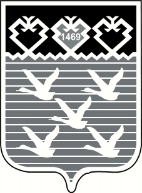 Чувашская РеспубликаАдминистрациягорода ЧебоксарыПОСТАНОВЛЕНИЕГлава администрации города ЧебоксарыД.В. Спирин